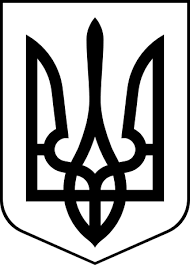 ЗДОЛБУНІВСЬКА МІСЬКА РАДАРІВНЕНСЬКОГО РАЙОНУ РІВНЕНСЬКОЇ ОБЛАСТІ                                                     восьме скликання	Р І Ш Е Н Н Я	Проектвід  09 лютого  2022 року 							                  № Про надання дозволу громадянці Ташлякевич Оксані Євгенівні на розроблення проекту землеустрою щодо відведення земельної ділянки у власність для ведення особистого селянського господарства в селі Степанівка за рахунок земель запасу Здолбунівської міської територіальної громади Керуючись статтями 12, 22, 33, 116, 118, 122, Земельного кодексу України, статтею 26 Закону України «Про місцеве самоврядування в Україні»,  розглянувши заяву  громадянки Ташлякевич Оксани Євгенівни про надання дозволу  на розроблення проекту із землеустрою щодо  відведення  земельної  ділянки у власність для ведення особистого селянського господарства в селі Степанівка на території Здолбунівської міської територіальної громади, врахувавши пропозицію комісії з питань містобудування, земельних відносин та охорони навколишнього середовища,  Здолбунівська міська радаВ И Р І Ш И Л А:1. Дати дозвіл  громадянці Ташлякевич Оксані Євгенівні,  яка  зареєстрований в місті Здолбунів по провулок **********  на розроблення проекту землеустрою щодо відведення земельної ділянки у власність орієнтовною площею 0,1609 гектара для ведення особистого селянського господарства в селі Степанівка на території Здолбунівської міської територіальної громади, за рахунок земель запасу Здолбунівської міської територіальної громади.2. Громадянці Ташлякевич Оксані Євгенівні розробити проект із землеустрою щодо відведення земельної  ділянки  у власність в одній із землевпорядних організацій, які мають відповідні дозволи (ліцензії) на виконання цих видів робіт та  представити на розгляд та затвердження чергової сесії міської ради. 	3.  Контроль за виконанням даного рішення покласти на постійну комісію з питань містобудування, земельних відносин та охорони навколишнього середовища (голова Українець А.Ю.), а організацію його виконання на  заступника міського голови з питань діяльності виконавчих органів ради Сосюка Ю.П .Міський голова                                                                           Владислав СУХЛЯК